پ١:
  تایبەتمەندیەکان و شێوازی دروست كردنی كانزا لە سەردەمی       ئەیوبی؟  پ٢\ئەم وێنەیە شیبکەوە؟.            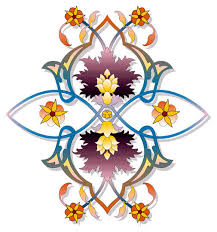 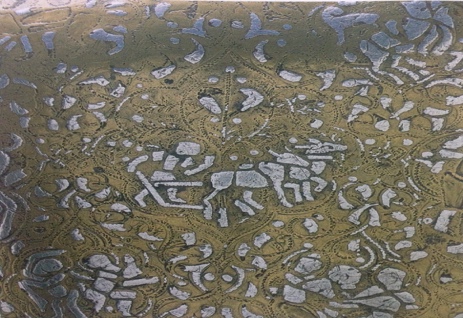 لە ڕووی هوونەریەوەسەردەمە مێژوویەکەی.                پ٣: سەرچاوەی بەکارهێنانی ڕەنگ لەزەخرەفەی ئەمەویدا چی بوو؟  پ٤\پێناسەی ئەمانە بکە؟هونەری زەخرەفە،زەخرەفەی ڕووەکی،تەوریقپ٥باس لە چۆنیەتی بەکارهێنانی هونەری فوسیفوسا بکە لەهونەری زەخرەفەی ئەمەوی؟پ٦:هۆکاری کەمبوونەوەی هونەری زەخرەفەی ئاژەڵی بۆ چ دەگەڕێنیەوە لە سەردەمە ئیسلامیەکان.پ٧:باس لە کانزا بکە لە سەردەمی ئەیوبی لەڕووی١-شوێنی دەست خستنی کانزا٢-جۆری کانزای بەکارهاتوو.پ٨:ئەم وێنەیە شیبکەوە لەم ڕووانە١-جۆری زەخرەفە ٢- سەردەمی          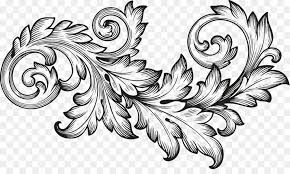 پ٩: چی دەزانی دەربارەیدەرگای داری ،لەمۆزەخانەی ئیسلامی لە ئیستامبۆڵپ١٠: باس لەمێژووی دەرکەوتنی زەخرەفە بکە بە پێی لێکدانەوە شوێنەواریەکانپ١١:ڕەگەزەکانی زەخرەفەی ئەمانە دیاری بکە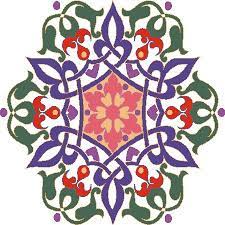 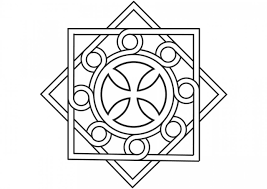 پ١٢: باس لە گرووپەکانی مزگەوتی قەیرەوان بکە ،وە گرنگی مینبەراکە لەج ڕوویەکەوە بوو؟
پ١٣:چەند جۆر ڕەگەزی زەخرەفە دەبینە لەم مینبەرە؟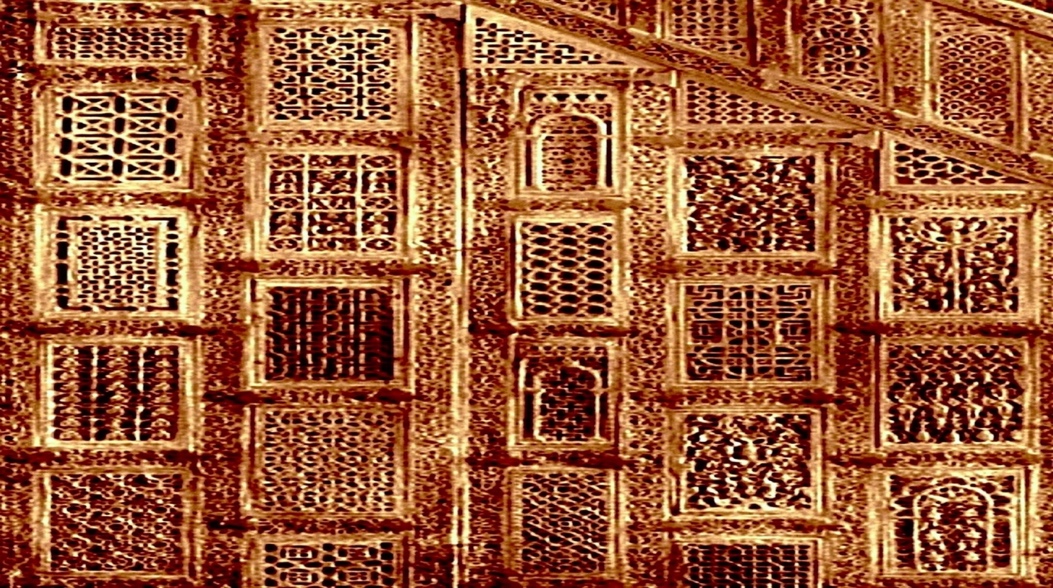 پ١٤:جۆرەکەنی زەخرەفەی بەکارهاتوو لە ستوونەکانی سەردەمە یۆنانی چی بوون؟  پ١٥: ڕێگاکانی دروست کردنی زەخرەفەی پارچەی کانزای سەردەمە ئەیووبی چی بوون؟ بیان ژمێرەو باسیان بکە.پ١٦: ڕەگەزەکانی زەخرەفەی کانزای چی ببون لەسەردەمی ئەیووبی؟پ١٧: جۆری زەخرەفەی نووسینی ئەمانە دیاری بکە.گرنگترین سیماکانی ناسینەوەی جۆری خەتەکە دیاری بکە.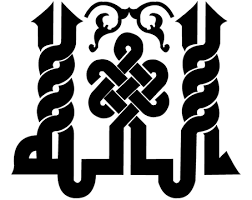 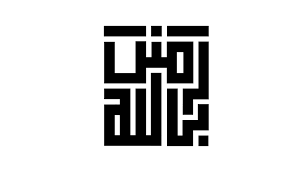 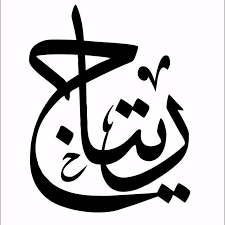 پ١٨: دیمەنەکانی ئاژەڵی خورافی چی بوون لەسەر پارچە کانزای سەردەمی ئەیووبی؟ پ١٩:تایبەتمەندی زەخرەفەی سەلجووقی چی بوون؟گرنگترین جیاکەرەوەکانی لەسەردەمەکانی پێشوو چی بوون؟ پ٢٠:ئەم وێنەیە شیبکەوە لە ڕوویجۆری پارجەکەسەردەمەکەیڕەگەزی زەخرەفەی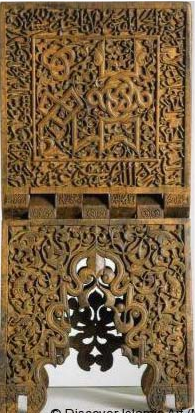 پ٢١:هۆکاری بوونی دیمەنی ئاینی ومەراسیمی ئاینی مەسیحی لەسەرپارچەکانزای سەردەمی ئەیووبی؟